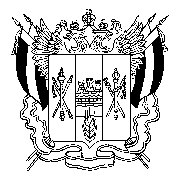 Российская ФедерацияРостовская областьЗимовниковский районмуниципальное образование «Камышевское сельское поселение»Администрация Камышевского сельского поселенияПОСТАНОВЛЕНИЕ17.06.2020г.                                           № 41                                       х. Камышев   Об утверждении инструкции «О порядке хранения и применения средств пожаротушения» В соответствии с требованиями Постановления Правительства РФ от 25.04.2012 N 390 "О противопожарном режиме" (Правила противопожарного режима в Российской Федерации), и в целях совершенствования организации работы по пожарной безопасностиПОСТАНОВЛЯЕТ:1. Утвердить с 18.06.2020 г. инструкцию «О порядке хранения и применения средств пожаротушения (приложение).2. Настоящее постановление вступает в силу с момента его подписания.3. Контроль за исполнением настоящего постановления оставляю за собой.Глава Администрации Камышевского сельского поселения                                       С.А. Богданова                           Приложение к постановлению Администрации Камышевского сельского поселения                                                                                                                           № 41 от 17.06.2020ИНСТРУКЦИЯ«О порядке хранения и применения средств пожаротушения»I. ОБЩИЕ ПОЛОЖЕНИЯ.1.1. Настоящая инструкция устанавливает основные требования к содержанию и применению средств пожаротушения в здании администрации.1.2. Знание настоящей инструкции обязательно для всех работников.1.3. Ответственность за своевременное и полное оснащение средствами пожаротушения, обеспечение их технического обслуживания, организацию обучения работников правилам пользования первичных средств пожаротушения несут руководитель и лицо, назначенное ответственным за пожарную безопасность.1.4. Глава Администрации и лицо, ответственное за ПБ несут ответственность за наличие, техническое состояние и постоянную готовность средств пожаротушения, умение персонала пользоваться ими. 
1.5. К первичным средствам пожаротушения относятся огнетушители, пожарный инвентарь (ящики с песком, бочки с водой, пожарные ведра, совковые ведра, совковые лопаты, асбестовые полотна, войлок, кошма) и пожарный инструмент (багры, ломы, топоры, лестницы).
1.6. Лица, ответственные за наличие и готовность средств пожаротушения, обязаны организовать не реже 1 раза в квартал осмотр первичных средств пожаротушения с регистрацией результатов осмотра в журнале.1.7. Первичные средства пожаротушения должны быть размещены в легкодоступных местах и не должны мешать при эвакуации людей из помещения.Подступы к местам размещения первичных средств пожаротушения должны быть постоянно свободными.
1.8. Выявленные при регулярных осмотрах неисправности средств пожаротушения должны устраняться в кратчайшие сроки.
1.9.Неисправные огнетушители (сорвана пломба, недостаточное количество огнетушащего средства или оно отсутствует, отсутствие или недостаточное количество рабочего газа в пусковом баллоне, повреждение предохранительного клапана и т.п.) должны быть немедленно убраны из защищаемого помещения, от оборудования и установок и заменены исправными.
1.10. Использование пожарного инвентаря и других средств пожаротушения для хозяйственных, производственных и прочих нужд, не связанных с обучением способам тушения пожара и ликвидацией стихийных бедствий, категорически запрещается.1.11. Снятие с эксплуатации и списание огнетушителей, пожарных рукавов и других средств пожаротушения, пришедших в негодность и отбракованных при испытании, производится специально назначенной комиссией.
II. ПОЖАРНЫЕ ЩИТЫ2.1. Для размещения первичных средств пожаротушения в помещениях, зданиях, сооружениях, как правило, должны устанавливаться специальные пожарные щиты (стенды).Пожарные щиты должны устанавливаться на видных и доступных местах.2.2. На пожарных щитах (стендах) должны размещаться те первичные средства тушения пожара, которые могут применяться в данном помещении, сооружении, установке.2.3. Пожарные щиты (стенды) и средства пожаротушения должны быть окрашены в красный цвет и иметь перечень всех средств.2.4. На пожарных щитах необходимо указывать их порядковые номера и номер телефона для вызова пожарной охраны.Порядковый номер указывают после буквенного индекса “ПЩ”.2.5. Пожарный щит может быть закрыт специальной рамой с металлической сеткой. Допускается установка пожарных щитов в виде навесных шкафов с закрывающимися дверцами, которые должны визуально определять вид хранящихся средств пожаротушения.Пожарные щиты должны быть опломбированы, открываться без особых усилий и иметь защиту огнетушителей от прямых солнечных лучей.2.6. За пожарными щитами (стендами) должен вестись надзор на предмет содержания инвентаря, находящегося на нем в исправном состоянии, укомплектованном согласно описи, своевременной окраски и замены после использования огнетушителей.III. ПОЖАРНЫЙ ИНВЕНТАРЬ И ИНСТРУМЕНТ3.1. ПЕСОК3.1.1 Песок следует использовать для тушения загораний и небольших очагов пожаров горючих жидкостей и ограничения растекания их. Тушение песком производить набрасыванием его на горящую поверхность, чем достигается механическое воздействие на пламя и его частичная изоляция.3.1.2. Песок должен быть постоянно сухим, без комков и посторонних примесей. Весной и осенью песок необходимо перемешивать и удалять комки.3.1.3. Песок должен храниться в металлических ящиках вместимостью 0,5; 1,0; 3,0м3, укомплектованных совковой лопатой или большим совком. Конструкция ящика должна обеспечивать удобство извлечения песка и исключать попадания в него осадков. Для хранения песка допускается использовать металлические бочки, укороченные для удобства забора песка.3.2 АСБЕСТОВОЕ ПОЛОТНО, ВОЙЛОК, КОШМА.3.2.1. Тушение небольших пожаров асбестовым полотном, войлоком, кошмой должно производится путем набрасывания полотна на горящую поверхность, изолируя ее от доступа воздуха.3.2.2. Для тушения пожаров используется асбестовое полотно размером не менее 1х1м, в местах применения и хранения легковоспламеняющихся и горючих жидкостей размеры полотен могут быть увеличены (1,2х1,5м, 2х2м)3.2.3. Асбестовые полотна могут быть использованы также для защиты ценного оборудования или материалов от действия огня при пожарах, для устройства экрана между очагом пожара и горючим материалом.3.2.4. Асбестовое полотно следует хранить свернутым в закрытом металлическом ящике. Войлок и кошма перед укладкой должны быть просушены (для предупреждения загнивания) и очищены от пыли, пропитаны огнезащитным составом.3.2.5. Проверка состояния и готовности асбестового полотна, войлока и кошмы должны производиться не реже 1 раза в 6 месяцев.3.3. ПОЖАРНЫЕ ТОПОРЫ, БАГРЫ И ДРУГОЙ ПОЖАРНЫЙ ИНСТРУМЕНТ3.3.1. Пожарные топоры, багры и другой пожарный инструмент предназначены для вскрытия конструкций или растаскивания горящих материалов. Этот инвентарь навешивается на пожарных щитах.Использование этого инвентаря в помещениях подстанций не требуется.4. ОГНЕТУШИТЕЛИ4.1. Огнетушители перед размещением в здание должны обязательно пройти первичный осмотр лицом, ответственным за пожарную безопасность на объекте. Во время проведения первичного осмотра проверяют, что:огнетушители имеют сертификат соответствия;- на каждый огнетушитель в наличии есть паспорт;- пломбы на огнетушителях не нарушены;- огнетушители не имеют видимых внешних повреждений;- стрелки индикаторов давления закаченных огнетушителей находятся в пределах рабочего диапазона (в зеленом секторе шкалы индикатора) в зависимости от температуры эксплуатации;- на маркировке каждого огнетушителя и в его паспорте указан производитель и предприятие технического обслуживания, которое имеет право проводить его техническое обслуживание, дату изготовления (продажи) и дату проведения технического обслуживания.4.2. После проведения первичного осмотра огнетушителей присваиваются учетные (инвентарные) номера по принятой на объекте системе нумерации и указывается принадлежность к подразделению.4.3. Огнетушители следует размещать в легкодоступных и видимых местах, а также вблизи мест, где наиболее возможное возникновение возгораний. При этом необходимо обеспечить их защиту от действия солнечных лучей, отопительных и нагревательных приборов, а также химически агрессивных веществ (средств), которые могут отрицательно повлиять на их работоспособность.Огнетушители в местах размещения не должны создавать препятствий во время эвакуации людей.4.4. Переносные огнетушители размещают путем навески при помощи кронштейнов на вертикальные конструкции на высоте не более 1,5 м от уровня пола до нижнего торца огнетушителя и на расстоянии до двери, достаточном для ее полного открывания, или устанавливают в пожарные шкафы пожарных кранов, на пожарные щиты или стенды, подставки или специальные тумбы.4.5. Размещение огнетушителей с помощью кронштейнов на вертикальные конструкции, установление их в пожарных шкафах или тумбах должно быть выполнено таким образом, чтобы обеспечивать возможность прочтения маркировочных надписей на их корпусах.4.6. На транспортных средствах переносные огнетушители размещают в кабине возле водителя в легкодоступном для него месте и устанавливают с помощью кронштейнов. Конструкция кронштейна согласно ГОСТ 12.2.037-78 должна надежно удерживать огнетушитель, не закрывать своими элементами маркировочные надписи на его корпусе, быть удобной для установления и оперативного снятия огнетушителя. Огнетушители, которые размещают вне кабины, нужно защищать от влияния атмосферных осадков, солнечных лучей и грязи. Согласно НАПБ В.01.054-98/510 запрещается хранение огнетушителя в багажнике легкового автомобиля, кузове грузового автомобиля и других местах, доступ к которым ограничен.4.7. Огнетушители, которые размещаются вне границ помещений или в неотапливаемых помещениях и не предназначенные для эксплуатации температуры ниже 5 град. С, на холодный период года необходимо переносить в пригодное для их хранения помещения. В таких случаях на пожарных щитах и стендах должна размещаться информация о местоположении огнетушителей.4.8. Огнетушители должны размещаться с учетом удобства их обслуживания, обзора, пользования, а также достижения наилучшей видимости из разных точек защищаемого простора. Подходы к местоположению огнетушителей должны быть всегда свободными.4.9. Для указания местонахождения огнетушителей на объектах должны устанавливаться указательные знаки согласно ГОСТ 12.4.026-76. Знаки располагают на видных местах на высоте 2,0-2,5 м от уровня пола, как в середине, так и вне помещений.4.10. В помещениях, в которых нет постоянного пребывания работников, огнетушители следует размещать вне помещений или возле входа к ним.4.11. Применение огнетушителей должно осуществляться согласно с паспортами предприятий-производителей и указаниями о порядке действий во время применения огнетушителей, нанесенных на их этикетках.4.12. Запрещается:- эксплуатировать огнетушители с наличием вмятин, вздутостей или трещин на корпусе, на запорно-пусковом устройстве, на накидной гайке, а также в случае нарушения герметичности соединений узлов огнетушителя и неисправности индикатора давления (для закаченных огнетушителей);- наносить удары по огнетушителю;- разбирать и перезаряжать огнетушители лицам, которые не имеют права на проведение таких работ;- бросать огнетушитель в пламя во время его применения за назначением и ударять им об землю для приведения его к действию;- направлять насадку огнетушителя (гибкий рукав или раструб) во время его эксплуатации в сторону людей;- использование огнетушителей для нужд, не связанных с пожаротушением.4.13. Гашение ячеек пожара, которые возникли вне границ помещений, нужно осуществлять с наветренной стороны.4.14. Во время тушения пожара одновременно несколькими огнетушителями не разрешается осуществлять гашения струями огнезащитного вещества, направленными навстречу друг другу.4.15. Во время применения огнетушителей для тушения пожара электрооборудования, которое находится под напряжением электрического тока до 1000 В, необходимо выдерживать безопасное расстояние (не меньше 1 м) от распылительной насадки огнетушителя к токопроводящим частям электрооборудования.4.16. Использованные огнетушители, а также огнетушители с сорванными пломбами необходимо незамедлительно направлять на перезарядку или проверку на предприятие технического обслуживания огнетушителей.4.17. Периодически огнетушители необходимо очищать от пыли и грязи.4.18. При транспортировке баллоны огнетушителей необходимо устанавливать таким образом, чтобы исключались удары корпуса о корпус.V. ВНУТРЕННИЕ ПОЖАРНЫЕ КРАНЫ5.1. Внутренние пожарные краны следует устанавливать на высоте 1,35 м от пола. Они должны располагаться в легкодоступных местах - у входов, в вестибюлях, коридорах, проходах и т.д. При этом их расположение не должно мешать эвакуации людей.5.2. Каждый пожарный кран должен быть укомплектован пожарным рукавом одинакового с ним диаметра и стволом, а также рычагом для облегчения открывания вентиля5.3. Пожарный рукав следует хранить сухим, сложенным в “гармошку” или двойную скрутку, присоединенным к крану и стволу и не реже одного раза в шесть месяцев перекатывать.5.4. Пожарные краны должны размещаться во встроенных или навесных шкафчиках, имеющих отверстия для проветривания и приспособленных для опломбирования и визуального осмотра без их открывания.При устройстве шкафчиков следует учитывать возможность размещения в них двух огнетушителей.5.5. На дверцах пожарных шкафчиков с внешней стороны должны быть указаны после буквенного индекса “ПК” порядковый номер крана и номер телефона для вызова пожарной охраны.Внешнее оформление дверцы должно соответствовать требованиям действующих стандартов.5.6. Проводить техническое обслуживание и проверять работоспособность пожарных кранов посредством пуска воды с регистрацией результатов проверки в специальном журнале необходимо не реже, чем через 6 месяцев.Пожарные краны должны постоянно находиться в исправном состоянии и быть доступными для использования.VI. НАРУЖНОЕ ПРОТИВОПОЖАРНОЕ ВОДОСНАБЖЕНИЕ6.1. К наружному противопожарному водоснабжению относятся водоисточники (пруды, реки, озера, бассейны, градирни, резервуары.), насосные станции, сеть трубопроводов по территории объекта с гидрантами.6.2. Проверка работоспособности пожарных гидрантов должна осуществляться лицами, ответственными за техническое состояние, совместно с пожарными частями, не реже двух раз в год (весной и осенью) с испытанием на давление и расход воды и составлением акта с записью в журнал контроля состояния системы пожарного водоснабжения.6.3. К пожарным гидрантам и водоемам должны быть подъезды с твердым покрытием.6.4. Израсходованный при тушении пожара противопожарный запас воды из резервуаров должен быть восполнен и как можно в короткий срок, но не более, чем через 24 часа. Пожарные резервуары должны быть защищены от замерзания воды.6.5. Крышки люков колодцев подземных пожарных гидрантов должны быть очищены от грязи, льда и снега, в холодный период утеплены, а стояки освобождены от воды.Крышки люков рекомендуется окрашивать в красный цвет,6.6. У мест расположения пожарных гидрантов и водоемов должны быть установлены указатели (объемные со светильником или плоские с применением светоотражающих покрытий) с нанесенными на них:- для пожарного гидранта - буквенным индексом ПГ, цифровыми значениями расстояния в метрах от указателя до гидранта, внутреннего диаметра в миллиметрах, обозначением вида водопроводной сети (тупиковая или кольцевая);- для пожарного водоема - буквенным индексом ПВ, цифровыми значениями запаса воды в м3.VII. ПРИМИНЕНИЕ РАНЦЕВЫХ ОГНЕТУШИТЕЛЕЙ1. При наполнении Ранцевого огнетушителя наливайте воду только через приложенное к нему ситечко, даже в том случае, если вода кажется вам идеально чистой. Если этого не делать, то вскоре засорится гидропульт (двухходовой насос, которым, собственно, и качают воду). 2. Не нужно бессмысленно брызгать на огонь, надо в каждый момент хорошо понимать, что вы сейчас делаете и зачем. Если огонь открытый, используйте режим компактной струи, если вы дотушиваете или просто охлаждаете кромку, используйте распыленную струю. Режимы переключаются на гидропульте. 3. Не тушите из Ранцевого огнетушителя деревья, у которых прогорели корни или ствол. Их лучше повалить и либо оттащить на сгоревшее, либо дотушивать уже на земле. Иначе может произойти несчастный случай.4. Если Ранцевый огнетушитель протекает, просуньте руку внутрь и закрутите гайку, из которой выходит наружный шланг. В большинстве случаев это помогает. Если это не помогло, расстегните наружный чехол и осмотрите внутреннюю емкость (МЛО), возможно, она расклеилась или повреждена. На пожаре заклеить МЛО скорее всего не получится. Если треснул шланг, отрежьте треснутую часть и снова наденьте гидропульт. Если сделать это невозможно (шланг становится слишком коротким), замените шланг.5. Берите с собой на тушение ремкомплект для Ранцевого огнетушителя. Сломанный гидропульт обычно можно без труда починить. Если гидропульт начал плохо работать, аккуратно разберите его, посмотрите, не искривился ли шток, не треснули ли резиновые прокладки, проверьте состояние шарика и клапана. Правда, на пожаре не всегда есть на это время, поэтому полезно иметь среди прочего оборудования (в лагере или в машине, на которой вы передвигаетесь), запасной гидропульт, а лучше - несколько. 6. Помечайте неисправные ранцевые лесные огнетушители, чтобы случайно не взять их с собой на пожар. 7. Для того, чтобы можно было быстрее наполнять Ранцевый огнетушитель, имейте с собой кружку-черпак. Если ее нет, можно использовать крышку Ранцевого огнетушителя, но тогда вы будете наполнять его долго. 8. Если Ранцевый огнетушитель принадлежат какой-то конкретной группе, обязательно подпишите ее название прямо на ранце. Это поможет избежать путаницы, когда несколько групп работают вместе.9. Надевая Ранцевый огнетушитель, отрегулируйте лямки под себя, тогда вы меньше устанете на пожаре. 10. Очень полезно, если следом за вами идет еще один человек и дотушивает то, что вы могли пропустить. 11. Не пейте из Ранцевого огнетушителя, - это запрещено правилами техники безопасности. Особенно остерегайтесь пить из Ранцевого огнетушителя, если вы не знаете, какие химикаты могли добавлять в воду для тушения ваши предшественники. Имейте с собой фляжку для питья. 12. Следите, чтобы гидропульт не волочился по земле, не попадал в грязь, аккуратное обращение надолго продлит срок его работы. На многих Ранцевых огнетушителях есть специальный карман, в который укладывают гидропульт при передвижении.13. По окончании тушения промойте гидропульт чистой водой. Если вы не намерены использовать ранец в течение нескольких месяцев (например, по окончании пожароопасного сезона), вылейте из Ранцевого огнетушителя воду и посыпьте емкость тальком. 14. Старайтесь никогда не тратить воду из Ранцевого огнетушителя полностью, всегда оставляйте полтора-два литра на тот случай, если вдруг потребуется потушить что-либо на пути к водоисточнику или пробить себе "коридор" через пламя при резком изменении ситуации на пожаре.Глава Администрации Камышевского сельского поселения                                          С.А. Богданова